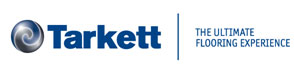 producent drewnianych desek podłogowych zatrudni na nowo tworzone stanowisko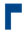 Młodszy specjalista ds. kontroli jakości 
Miejsce pracy: Orzechowo ok. 25 km od Jarocina, Środy Wlkp. Wrześni
Podstawowe obowiązki:Wspieranie specjalisty ds. badań laboratoryjnych w testowaniu nowych produktów oraz przeprowadzaniu codziennych kontroli jakościPrzeprowadzanie badań właściwości produkcji w toku zgodnie z planem kontroliPrzeprowadzanie badań właściwości wyrobów gotowych zgodnie z planem kontroliPrzeprowadzanie badań właściwości próbek wyrobów gotowych z reklamacjiPrzeprowadzanie badań właściwości wyrobów prototypowychOpracowywanie zestawień i raportów z przeprowadzanych badańOpracowywanie zestawień i raportów z kontroli jakościAnaliza i opracowywanie zestawień i raportów z reklamacjiProwadzenie dokumentacji laboratoryjnej, uzupełnianie baz danychWspółpraca z działem Rozwoju ProduktuWykonywanie podstawowych czynności związanych z przygotowaniem, utrzymaniem, i zakończeniem pracy na stanowisku pracyWymagania:Wykształcenie Wyższe Techniczne (kierunek Wydział Technologii Drewna – specjalizacja chemiczna lub mechaniczna)Bardzo dobra znajomość języka angielskiegoBardzo dobra znajomość Ms Office, ze szczególnym uwzględnieniem Ms ExcelWnikliwość, dokładnośćSumiennośćOferujemy:Pracę w nowoczesnej i dynamicznie rozwijającej się firmieMożliwość rozwoju poprzez udział w szkoleniach i wydarzeniach branżowychAtrakcyjne warunki pracy
Zainteresowane osoby prosimy o przesłanie CV i listu motywacyjnego z numerem telefonu na adres: Magdalena.Kucharska@tarkett.comUprzejmie informujemy, że odpowiemy tylko wybranym kandydatom, a nadesłanych ofert nie zwracamy. Prosimy o dołączenie klauzuli o przetwarzaniu danych osobowych zgodnie z Ustawą z dnia 29 sierpnia 1997r. o Ochronie danych osobowych (Dz. U. Nr 133, poz. 883)